АМАНАКСКИЕ                                             Распространяется    бесплатноВЕСТИ06 апреля 2018г                                                                                                                                                              №27(238)ОФИЦИАЛЬНОИнформационный вестник Собрания представителей сельского поселения Старый Аманак муниципального района Похвистневский Самарской областиАдминистрации сельского поселения Старый Аманак муниципального района ПохвистневскийПРЕСС-РЕЛИЗ                                                                                                                      27.03.2018 г.Самарские собственники недвижимости не торопятся забирать готовые документы Еженедельно в архив региональной Кадастровой палаты поступает порядка 1000 невостребованных документов, подготовленных по результатам проведенных учетно-регистрационных действий. Филиал ФГБУ «ФКП Росреестра» по Самарской области не так давно полностью передал полномочия по приему и выдаче документов многофункциональным центрам. Однако жители губернии не всегда оперативно приходят за готовыми выписками из Единого государственного реестра прав и уведомлениями об отказах и приостановках или не обращаются за ними вовсе. Принимая во внимание этот факт, региональная Кадастровая палата напоминает, что срок хранения документов в многофункциональном центре, поданных на кадастровый учёт и государственную регистрацию прав в этом офисе, составляет 30 календарных дней. По истечении этого времени данные перенаправляются в архив филиала ФГБУ «ФКП Росреестра» на длительное хранение.В случае если собственник захочет получить пакет документов, находящийся в архиве, ему нужно обратиться в приёмную Кадастровой палаты, предъявить расписку или же заполнить бланк заявления о необходимости получения документов. В течение 1-2 дней обращение будет рассмотрено и запрошенный пакет отправят на выдачу. На сегодняшний день в учреждении хранится порядка 15 тысяч подобных документов. В г. Похвистнево 57-летний мужчина обвиняется в хранении 18,20 граммов марихуаныВ ходе оперативно-розыскных мероприятий по факту обращения жителей г. Похвистнево в дежурную часть МО МВД России «Похвистневский» с жалобой на своего соседа, который по их словам употребляет наркотики. Сотрудниками отделения наркоконтроля незамедлительно был осуществлён выезд на указанный адрес предполагаемого правонарушителя. Правоохранители беспрепятственно в присутствии понятых провели обыск квартиры и около входной двери на балкон, была обнаружена стеклянная чаша, в которой находилось вещество растительного происхождения. Также хозяин квартиры добровольно выдал правоохранителям газетный свёрток, с имеющимся в нём веществом растительного происхождения, пояснив, что данное вещество нарвал собственноручно в районе гаражного массива 119 квартала г. Похвистнево, для личного употребления.В результате проведённой экспертизы изъятые вещества являются наркотическим средством марихуана общей массой 18,20 грамма.По признакам преступления, предусмотренного частью 1 статьи 228 УК РФ «Незаконные приобретение, хранение, перевозка, изготовление, переработка наркотических средств, психотропных веществ или их аналогов, а также незаконные приобретение, хранение, перевозка растений, содержащих наркотические средства или психотропные вещества, либо их частей, содержащих наркотические средства или психотропные вещества» в отношении 57-летнего жителя г. Похвистнево возбуждено уголовное дело. Избрана мера пресечения подписка о невыезде. Санкции статьи предусматривают наказание до 3 лет лишения свободы. Ведётся дознание. 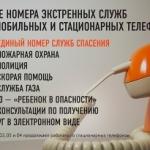 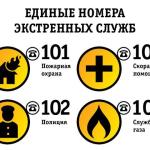 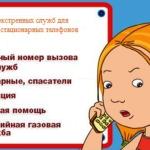 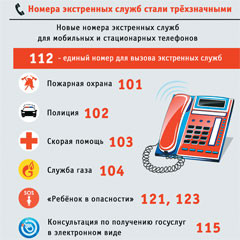 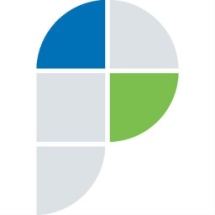 Филиал федерального государственного бюджетного учреждения «Федеральная кадастровая палата Федеральной службы государственной регистрации, кадастра и картографии» по Самарской областиг. Самара, ул. Ленинская, 25а, 1 корп.e-mail: pr_fkp@mail.ru, twitter: @pr_fkp, www.kadastr.ruУЧРЕДИТЕЛИ: Администрация сельского поселения Старый Аманак муниципального района Похвистневский Самарской области и Собрание представителей сельского поселения Старый Аманак муниципального района Похвистневский Самарской областиИЗДАТЕЛЬ: Администрация сельского поселения Старый Аманак муниципального района Похвистневский Самарской областиАдрес: Самарская область, Похвистневский          Газета составлена и отпечатана                                                                исполняющийрайон, село Старый Аманак, ул. Центральная       в администрации сельского поселения                                             обязанности главного37 а, тел. 8(846-56) 44-5-73                                             Старый Аманак Похвистневский район                                                      редактора                                                                                                            Самарская область. Тираж 100 экз                                         Н.М.Лисицына           